ΠΟΛΥΤΕΧΝΕΙΟ ΚΡΗΤΗΣ Πρόγραμμα ERASMUS+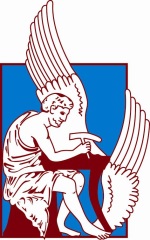 Πολυτεχνειούπολη Κουνουπιδιανά Ακρωτηρίου, 73100 Χανιά ΚρήτηΠληροφορίες: Ελευθερία Καραγιάννη, Κτήριο Ε5, γραφείο 009, e-mail: erasmus-plus@isc.tuc.gr τηλ: +30 28210 37416Η παρούσα αίτηση υποβάλλεται ηλεκτρονικά στην ηλεκτρονική διεύθυνση erasmus-plus@isc.tuc.gr υπ’ όψιν κας Ελευθερίας Καραγιάννη μαζί με τα παρακάτω δικαιολογητικά:Αναγνωρισμένο δίπλωμα της γλώσσας διδασκαλίας του Ιδρύματος ΥποδοχήςΑναλυτικό Σχέδιο Διδασκαλίας επαρκώς τεκμηριωμένοΦωτοτυπία διαβατηρίου/ταυτότηταςΑΙΤΗΣΗ ΜΕΛΟΥΣ ΔΕΠ, ΕΕΠ, ΕΔΙΠ ΠΟΛΥΤΕΧΝΕΙΟΥ ΚΡΗΤΗΣ ΓΙΑ ΣΥΜΜΕΤΟΧΗ ΣΤΟ ΠΡΟΓΡΑΜΜΑ ERASMUS+ ΣΤΟ ΠΛΑΣΙΟ ΤΗΣ ΔΡΑΣΗΣ «ΔΙΕΘΝΗΣ ΚΙΝΗΤΙΚΟΤΗΤΑ» ΕΠΩΝΥΜΟΟΝΟΜΑΔΙΕΥΘΥΝΣΗ ΚΑΤΟΙΚΙΑΣΤΗΛΕΦΩΝΟ (ΚΙΝΗΤΟ)Ε-ΜΑΙLΑΡΙΘΜ. ΔΙΑΒΑΤΗΡΙΟΥ/ΤΑΥΤΟΤΗΤΑΣΣΧΟΛΗΙΔΙΟΤΗΤΑ/ΒΑΘΜΙΔΑΕΠΙΠΕΔΟ ΔΙΔΑΣΚΑΛΙΑΣ ΣΤΗ ΧΩΡΑ ΥΠΟΔΟΧΗΣ:       ΠΡΟΠΤΥΧΙΑΚΟ       ΜΕΤΑΠΤΥΧΙΑΚΟ   ΔΙΔΑΚΤΟΡΙΚΟΕΠΙΠΕΔΟ ΔΙΔΑΣΚΑΛΙΑΣ ΣΤΗ ΧΩΡΑ ΥΠΟΔΟΧΗΣ:       ΠΡΟΠΤΥΧΙΑΚΟ       ΜΕΤΑΠΤΥΧΙΑΚΟ   ΔΙΔΑΚΤΟΡΙΚΟΕΠΙΠΕΔΟ ΔΙΔΑΣΚΑΛΙΑΣ ΣΤΗ ΧΩΡΑ ΥΠΟΔΟΧΗΣ:       ΠΡΟΠΤΥΧΙΑΚΟ       ΜΕΤΑΠΤΥΧΙΑΚΟ   ΔΙΔΑΚΤΟΡΙΚΟΕΠΙΠΕΔΟ ΔΙΔΑΣΚΑΛΙΑΣ ΣΤΗ ΧΩΡΑ ΥΠΟΔΟΧΗΣ:       ΠΡΟΠΤΥΧΙΑΚΟ       ΜΕΤΑΠΤΥΧΙΑΚΟ   ΔΙΔΑΚΤΟΡΙΚΟΕΠΙΠΕΔΟ ΔΙΔΑΣΚΑΛΙΑΣ ΣΤΗ ΧΩΡΑ ΥΠΟΔΟΧΗΣ:       ΠΡΟΠΤΥΧΙΑΚΟ       ΜΕΤΑΠΤΥΧΙΑΚΟ   ΔΙΔΑΚΤΟΡΙΚΟΓΛΩΣΣΑ ΔΙΔΑΣΚΑΛΙΑΣ ΣΤΟ ΙΔΡΥΜΑ ΥΠΟΔΟΧΗΣΓΛΩΣΣΑ ΔΙΔΑΣΚΑΛΙΑΣ ΣΤΟ ΙΔΡΥΜΑ ΥΠΟΔΟΧΗΣΠΡΟΗΓΟΥΜΕΝΗ ΣΥΜΜΕΤΟΧΗ ΣΤΟ ΠΡΟΓΡΑΜΜΑ ERASMUSΠΡΟΗΓΟΥΜΕΝΗ ΣΥΜΜΕΤΟΧΗ ΣΤΟ ΠΡΟΓΡΑΜΜΑ ERASMUSΠΡΟΗΓΟΥΜΕΝΗ ΣΥΜΜΕΤΟΧΗ ΣΤΟ ΠΡΟΓΡΑΜΜΑ ERASMUS   OXI                 NAI      OXI                 NAI   AN NAI ΠΟΤΕ ΠΑΡΑΚΑΛΩ ΑΝΑΦΕΡΕΤΕ ΤΗΝ ΠΛΗΡΗ ΗΜΕΡΟΜΗΝΙΑ ΤΗΣ ΠΡΑΓΜΑΤΟΠΟΙΗΘΕΙΣΑΣ ΜΕΤΑΚΙΝΗΣΗΣ:Από ………./………../……….. έως ………../………../……….AN NAI ΠΟΤΕ ΠΑΡΑΚΑΛΩ ΑΝΑΦΕΡΕΤΕ ΤΗΝ ΠΛΗΡΗ ΗΜΕΡΟΜΗΝΙΑ ΤΗΣ ΠΡΑΓΜΑΤΟΠΟΙΗΘΕΙΣΑΣ ΜΕΤΑΚΙΝΗΣΗΣ:Από ………./………../……….. έως ………../………../……….AN NAI ΠΟΤΕ ΠΑΡΑΚΑΛΩ ΑΝΑΦΕΡΕΤΕ ΤΗΝ ΠΛΗΡΗ ΗΜΕΡΟΜΗΝΙΑ ΤΗΣ ΠΡΑΓΜΑΤΟΠΟΙΗΘΕΙΣΑΣ ΜΕΤΑΚΙΝΗΣΗΣ:Από ………./………../……….. έως ………../………../……….AN NAI ΠΟΤΕ ΠΑΡΑΚΑΛΩ ΑΝΑΦΕΡΕΤΕ ΤΗΝ ΠΛΗΡΗ ΗΜΕΡΟΜΗΝΙΑ ΤΗΣ ΠΡΑΓΜΑΤΟΠΟΙΗΘΕΙΣΑΣ ΜΕΤΑΚΙΝΗΣΗΣ:Από ………./………../……….. έως ………../………../……….AN NAI ΠΟΤΕ ΠΑΡΑΚΑΛΩ ΑΝΑΦΕΡΕΤΕ ΤΗΝ ΠΛΗΡΗ ΗΜΕΡΟΜΗΝΙΑ ΤΗΣ ΠΡΑΓΜΑΤΟΠΟΙΗΘΕΙΣΑΣ ΜΕΤΑΚΙΝΗΣΗΣ:Από ………./………../……….. έως ………../………../……….ΕΠΙΛΕΞΤΕ ΤΟ ΙΔΡΥΜΑ ΣΤΟ ΟΠΟΙΟ ΕΠΙΘΥΜΕΙΤΕ ΝΑ ΜΕΤΑΒΕΙΤΕ ΓΙΑ ΔΙΔΑΚΤΙΚΟ ΕΡΓΟ:ΕΠΙΛΕΞΤΕ ΤΟ ΙΔΡΥΜΑ ΣΤΟ ΟΠΟΙΟ ΕΠΙΘΥΜΕΙΤΕ ΝΑ ΜΕΤΑΒΕΙΤΕ ΓΙΑ ΔΙΔΑΚΤΙΚΟ ΕΡΓΟ:ΕΠΙΛΕΞΤΕ ΤΟ ΙΔΡΥΜΑ ΣΤΟ ΟΠΟΙΟ ΕΠΙΘΥΜΕΙΤΕ ΝΑ ΜΕΤΑΒΕΙΤΕ ΓΙΑ ΔΙΔΑΚΤΙΚΟ ΕΡΓΟ:ΕΠΙΛΕΞΤΕ ΤΟ ΙΔΡΥΜΑ ΣΤΟ ΟΠΟΙΟ ΕΠΙΘΥΜΕΙΤΕ ΝΑ ΜΕΤΑΒΕΙΤΕ ΓΙΑ ΔΙΔΑΚΤΙΚΟ ΕΡΓΟ:ΕΠΙΛΕΞΤΕ ΤΟ ΙΔΡΥΜΑ ΣΤΟ ΟΠΟΙΟ ΕΠΙΘΥΜΕΙΤΕ ΝΑ ΜΕΤΑΒΕΙΤΕ ΓΙΑ ΔΙΔΑΚΤΙΚΟ ΕΡΓΟ:ΠΙΘΑΝΕΣ ΗΜΕΡΟΜΗΝΙΕΣ ΔΙΔΑΣΚΑΛΙΑΣ    Από  ……/……/….... έως ……/……/…....ΠΙΘΑΝΕΣ ΗΜΕΡΟΜΗΝΙΕΣ ΔΙΔΑΣΚΑΛΙΑΣ    Από  ……/……/….... έως ……/……/…....ΠΙΘΑΝΕΣ ΗΜΕΡΟΜΗΝΙΕΣ ΔΙΔΑΣΚΑΛΙΑΣ    Από  ……/……/….... έως ……/……/…....ΠΙΘΑΝΕΣ ΗΜΕΡΟΜΗΝΙΕΣ ΔΙΔΑΣΚΑΛΙΑΣ    Από  ……/……/….... έως ……/……/…....ΠΙΘΑΝΕΣ ΗΜΕΡΟΜΗΝΙΕΣ ΔΙΔΑΣΚΑΛΙΑΣ    Από  ……/……/….... έως ……/……/…....ΕΙΣΤΕ Ο/Η ΥΠΕΥΘΥΝΟΣ/Η ΓΙΑ ΤΗ ΣΥΝΑΨΗ ΤΗΣ ΣΥΜΦΩΝΙΑΣ ΜΕ ΤΟ ΙΔΡΥΜΑ ΣΤΟ ΟΠΟΙΟ ΑΙΤΕΙΣΤΕ ΝΑ ΜΕΤΑΒΕΙΤΕ;   ΝΑΙ                      ΟΧΙΕΙΣΤΕ Ο/Η ΥΠΕΥΘΥΝΟΣ/Η ΓΙΑ ΤΗ ΣΥΝΑΨΗ ΤΗΣ ΣΥΜΦΩΝΙΑΣ ΜΕ ΤΟ ΙΔΡΥΜΑ ΣΤΟ ΟΠΟΙΟ ΑΙΤΕΙΣΤΕ ΝΑ ΜΕΤΑΒΕΙΤΕ;   ΝΑΙ                      ΟΧΙΕΙΣΤΕ Ο/Η ΥΠΕΥΘΥΝΟΣ/Η ΓΙΑ ΤΗ ΣΥΝΑΨΗ ΤΗΣ ΣΥΜΦΩΝΙΑΣ ΜΕ ΤΟ ΙΔΡΥΜΑ ΣΤΟ ΟΠΟΙΟ ΑΙΤΕΙΣΤΕ ΝΑ ΜΕΤΑΒΕΙΤΕ;   ΝΑΙ                      ΟΧΙΕΙΣΤΕ Ο/Η ΥΠΕΥΘΥΝΟΣ/Η ΓΙΑ ΤΗ ΣΥΝΑΨΗ ΤΗΣ ΣΥΜΦΩΝΙΑΣ ΜΕ ΤΟ ΙΔΡΥΜΑ ΣΤΟ ΟΠΟΙΟ ΑΙΤΕΙΣΤΕ ΝΑ ΜΕΤΑΒΕΙΤΕ;   ΝΑΙ                      ΟΧΙΕΙΣΤΕ Ο/Η ΥΠΕΥΘΥΝΟΣ/Η ΓΙΑ ΤΗ ΣΥΝΑΨΗ ΤΗΣ ΣΥΜΦΩΝΙΑΣ ΜΕ ΤΟ ΙΔΡΥΜΑ ΣΤΟ ΟΠΟΙΟ ΑΙΤΕΙΣΤΕ ΝΑ ΜΕΤΑΒΕΙΤΕ;   ΝΑΙ                      ΟΧΙΑΡΜΟΔΙΟ ΟΡΓΑΝΟ / ΑΤΟΜΟ ΤΟ ΟΠΟΙΟ ΣΥΝΑΙΝΕΙ ΓΙΑ ΤΗΝ ΑΠΟΥΣΙΑ ΤΟΥ ΔΙΔΑΣΚΟΝΤΑ:ΑΡΜΟΔΙΟ ΟΡΓΑΝΟ / ΑΤΟΜΟ ΤΟ ΟΠΟΙΟ ΣΥΝΑΙΝΕΙ ΓΙΑ ΤΗΝ ΑΠΟΥΣΙΑ ΤΟΥ ΔΙΔΑΣΚΟΝΤΑ:ΑΡΜΟΔΙΟ ΟΡΓΑΝΟ / ΑΤΟΜΟ ΤΟ ΟΠΟΙΟ ΣΥΝΑΙΝΕΙ ΓΙΑ ΤΗΝ ΑΠΟΥΣΙΑ ΤΟΥ ΔΙΔΑΣΚΟΝΤΑ:ΑΡΜΟΔΙΟ ΟΡΓΑΝΟ / ΑΤΟΜΟ ΤΟ ΟΠΟΙΟ ΣΥΝΑΙΝΕΙ ΓΙΑ ΤΗΝ ΑΠΟΥΣΙΑ ΤΟΥ ΔΙΔΑΣΚΟΝΤΑ:ΑΡΜΟΔΙΟ ΟΡΓΑΝΟ / ΑΤΟΜΟ ΤΟ ΟΠΟΙΟ ΣΥΝΑΙΝΕΙ ΓΙΑ ΤΗΝ ΑΠΟΥΣΙΑ ΤΟΥ ΔΙΔΑΣΚΟΝΤΑ:ΕΙΔΙΚΕΣ ΑΝΑΓΚΕΣ: ΣΩΜΑΤΙΚΗ ΑΝΑΠΗΡΙΑ        ΝΑΙ          ΟΧΙΑΛΛΕΣ ΕΙΔΙΚΕΣ ΑΝΑΓΚΕΣ (ΠΕΡΙΓΡΑΨΤΕ)……………………………………………………………………………………………………….ΕΙΔΙΚΕΣ ΑΝΑΓΚΕΣ: ΣΩΜΑΤΙΚΗ ΑΝΑΠΗΡΙΑ        ΝΑΙ          ΟΧΙΑΛΛΕΣ ΕΙΔΙΚΕΣ ΑΝΑΓΚΕΣ (ΠΕΡΙΓΡΑΨΤΕ)……………………………………………………………………………………………………….ΕΙΔΙΚΕΣ ΑΝΑΓΚΕΣ: ΣΩΜΑΤΙΚΗ ΑΝΑΠΗΡΙΑ        ΝΑΙ          ΟΧΙΑΛΛΕΣ ΕΙΔΙΚΕΣ ΑΝΑΓΚΕΣ (ΠΕΡΙΓΡΑΨΤΕ)……………………………………………………………………………………………………….ΕΙΔΙΚΕΣ ΑΝΑΓΚΕΣ: ΣΩΜΑΤΙΚΗ ΑΝΑΠΗΡΙΑ        ΝΑΙ          ΟΧΙΑΛΛΕΣ ΕΙΔΙΚΕΣ ΑΝΑΓΚΕΣ (ΠΕΡΙΓΡΑΨΤΕ)……………………………………………………………………………………………………….ΕΙΔΙΚΕΣ ΑΝΑΓΚΕΣ: ΣΩΜΑΤΙΚΗ ΑΝΑΠΗΡΙΑ        ΝΑΙ          ΟΧΙΑΛΛΕΣ ΕΙΔΙΚΕΣ ΑΝΑΓΚΕΣ (ΠΕΡΙΓΡΑΨΤΕ)……………………………………………………………………………………………………….ΗΜΕΡΟΜΗΝΙΑ ΑΙΤΗΣΗΣ: …….…../…….…../….……..ΥΠΟΓΡΑΦΗ:ΗΜΕΡΟΜΗΝΙΑ ΑΙΤΗΣΗΣ: …….…../…….…../….……..ΥΠΟΓΡΑΦΗ:ΗΜΕΡΟΜΗΝΙΑ ΑΙΤΗΣΗΣ: …….…../…….…../….……..ΥΠΟΓΡΑΦΗ:ΗΜΕΡΟΜΗΝΙΑ ΑΙΤΗΣΗΣ: …….…../…….…../….……..ΥΠΟΓΡΑΦΗ:ΗΜΕΡΟΜΗΝΙΑ ΑΙΤΗΣΗΣ: …….…../…….…../….……..ΥΠΟΓΡΑΦΗ: